INDICAÇÃO Nº 101/2014Sugere ao Poder Executivo Municipal limpeza de mato,  manutenção, viabilização de estudos para a colocação de outra galeria de água pluvial na Rua Coronel Hélio Caldas, 101, em frente a Escola Anália de Lucca Furlan, bairro Cruzeiro do Sul, neste município.Excelentíssimo Senhor Prefeito Municipal, Nos termos do Art. 108 do Regimento Interno desta Casa de Leis, dirijo-me a Vossa Excelência para sugerir que, por intermédio do Setor competente, seja realizada limpeza de mato, manutenção, viabilização de estudos para a colocação de outra galeria de água pluvial na Rua Coronel Hélio Caldas, 101, em frente à Escola Anália de Lucca Furlan, bairro Cruzeiro do Sul, neste município.Justificativa:Moradores e pais de alunos reclamam do estado em que está o mato alto no interior da escola e em frente à mesma, principalmente na calçada que impede o passeio de forma segura e acessível.  Também há reclamações em relação à manilha que está entupida e encoberta pelo mato alto, o que provoca em períodos de chuvas, transtornos tanto para moradores, alunos e professores. Em dias de chuva a água empoçada em frente à escola se eleva e inunda o pátio da mesma. O ônibus que faz o transporte das crianças devido ao problema não consegue parar próximo a escola e se o faz,  as crianças precisam saltar para que não se molhem. Faz-se urgente um estudo para a limpeza da manilha e manutenção do local e um possível estudo para a colocação de outra galeria de água pluvial no local.Plenário “Dr. Tancredo Neves”, em 29 de Janeiro de 2.014.Celso ÁvilaVereador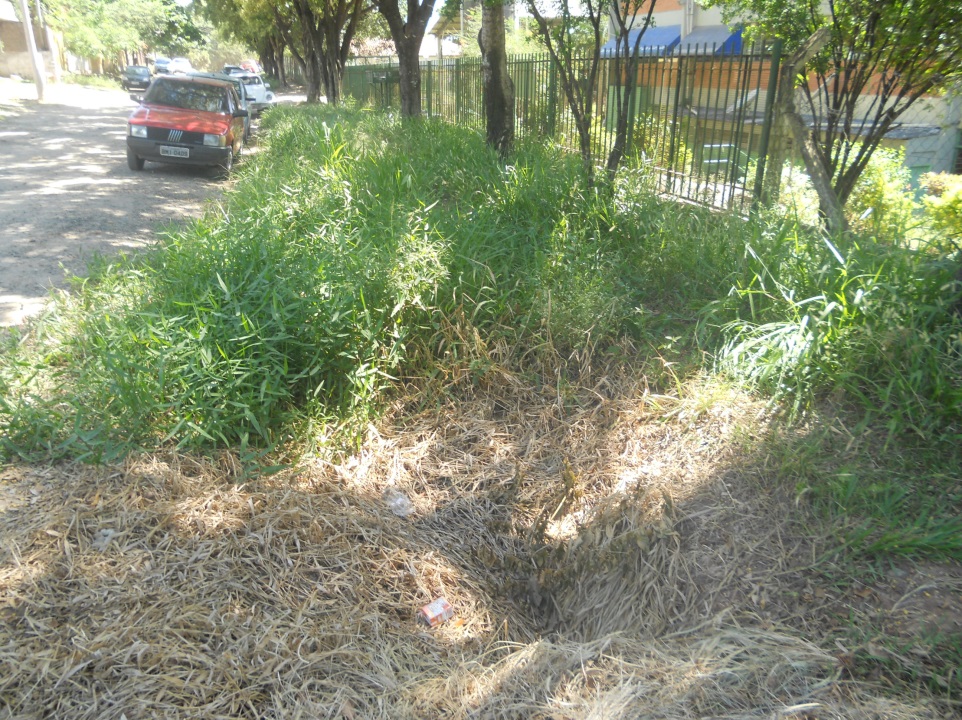 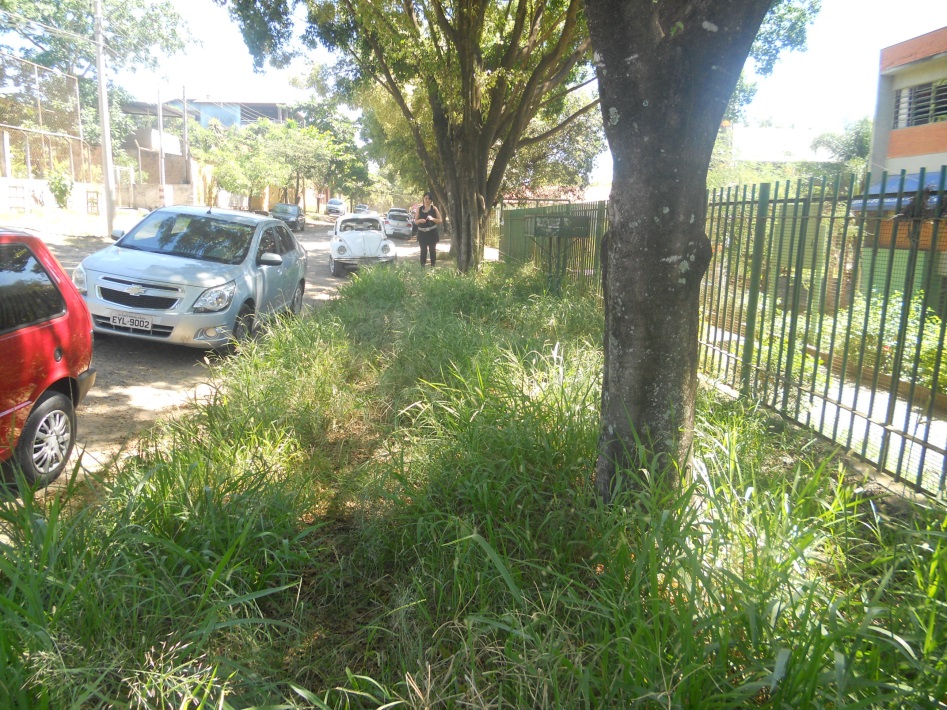 